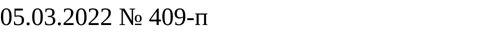 О начале приёма от населения предложений и об обсуждении с населением предлагаемых мероприятий и функций общественной территории «Набережная реки Песчанка в г. Соль-Илецк Оренбургской области» в рамках участия во Всероссийском конкурсе лучших проектов создания комфортной городской среды  В соответствии с Федеральным законом от 06.10.2003 № 131-ФЗ «Об общих принципах организации местного самоуправления в Российской Федерации», Постановлением Правительства Российской Федерации от 07.03.2018 № 237 "Об утверждении Правил предоставления средств государственной поддержки из федерального бюджета бюджетам субъектов Российской Федерации для поощрения муниципальных образований - победителей Всероссийского конкурса лучших проектов создания комфортной городской среды", Уставом муниципального образования Соль-Илецкий городской округ, в целях реализации мероприятий по благоустройству территории и создания комфортной городской среды в Соль-Илецком городском округе, постановляю:1. В период с 10 марта 2022 года по 20 марта 2022 года организовать приём предложений от населения и обсуждения с населением предлагаемых мероприятий и функций общественной территории «Набережная реки Песчанка в г. Соль-Илецк Оренбургской области» в рамках участия во Всероссийском конкурсе лучших проектов создания комфортной городской среды.2. Утвердить форму предложения от населения о мероприятиях и функциях общественной территории «Набережная реки Песчанка в г. Соль-Илецк Оренбургской области», на которой будет реализовываться проект, согласно приложению № 1 к настоящему постановлению.3. Утвердить пункты и способы приёма (сбора) предложений от населения о мероприятиях и функциях общественной территории «Набережная реки Песчанка в г. Соль-Илецк Оренбургской области», на которой будет реализовываться проект.Стационарные точки приёма (сбора) предложений:- здание администрации муниципального образования Соль-Илецкий городской округ (г. Соль-Илецк, ул. Карла Маркса, д. 6, каб. 43);- здание Управления образованием администрации Соль-Илецкого городского округа (г. Соль-Илецк, ул. Уральская, д. 43);- здание МАУ «Соль-Илецкий районный многофункциональный центр предоставления государственных и муниципальных услуг» (г. Соль-Илецк, пер. Светачёва, д. 13а);- здание магазина строительных материалов «Теремок» (г. Соль-Илецк, ул. Уральская, д. 85).4. Дополнительно предложения по утверждённой форме также принимаются на адрес электронной почты: streletc_olga@mail.ru5. Подведение итогов обсуждения с населением предлагаемых мероприятий и функций общественной территории «Набережная реки Песчанка в г. Соль-Илецк Оренбургской области» в рамках участия во Всероссийском конкурсе лучших проектов создания комфортной городской среды, возложить на рабочую группу по рассмотрению и оценке предложений граждан, утверждённую постановлением администрации муниципального образования Соль-Илецкий городской округ Оренбургской области от 13 января 2022 года № 36-п.6. 21 марта 2022 года подвести итоги обсуждения с населением предлагаемых мероприятий и функций общественной территории «Набережная реки Песчанка в г. Соль-Илецк Оренбургской области» в рамках участия во Всероссийском конкурсе лучших проектов создания комфортной городской среды.7. Контроль за исполнением настоящего постановления возложить на первого заместителя главы администрации городского округа – заместителя главы администрации городского округа по строительству, транспорту, благоустройству и ЖКХ Полосухина Владимира Николаевича.8. Постановление вступает в силу после его официального опубликования.Глава муниципального образования  Соль-Илецкий  городской округ                                                   В.И. ДубровинРазослано: Прокуратура Соль-Илецкого района, Организационный отдел, Отдел по строительству, транспорту, ЖКХ, дорожному хозяйству, газификации и связи, Отдел архитектуры, градостроительства и земельных отношений, Аппарат Совета депутатов муниципального образования Соль-Илецкий городской округ                                                                 Приложение № 1                                                                            к постановлению администрации                                                                          Соль-Илецкого городского округа                                                                             05. 03. 2022  № 409-пПредложениеот населения о мероприятиях и функциях общественной территории«Набережная реки Песчанка в г. Соль-Илецк Оренбургской области», на которой будет реализовываться проект в рамках участия во Всероссийском конкурсе лучших проектов создания комфортной городской среды     1. Вы проживаете в Соль-Илецке?да, это мое постоянное место жительстваприезжаю на работу / учебуприезжаю на каникулы / в гости / на праздники / в отпускгость города (турист)свой вариант - __________________________________________________________________________________________2. Ваш пол:мж3. Возраст:18-2425-3435-4445-5960 и старше4. Как часто вы бываете на выбранной территории?каждый деньнесколько раз в неделюраз в неделюнесколько раз в месяцраз в несколько месяцевраз в полгодапримерно раз в годне бываю там5. С какой целью Вы посещаете выбранную территорию?пересекаю по пути на работу/учебу/по делампересекаю по пути на вокзалпосещаю кафе/магазин/цветочныйгуляю, отдыхаюгуляю с детьмисвой вариант - ____________________________________________________________6. Как вы обычно передвигаетесь по территории?пешкомна велосипедена машинене бываю тамсвой вариант - ______________________________7. Какие основные проблемы, по вашему мнению, характерны для территории?________________________________________________________________________________________________________________________________________________________________________________________________________________________________________________________________________________________________________________________________________________________________________________________________________________________________________________________________________________________________________________________________________________8. Чего на ваш взгляд не хватает на данной территории? (возможно несколько вариантов)скамейки, места отдыхаурны, контейнеры для мусоравелодорожкадекоративное озеленение: деревья и клумбыширокие тротуарыарт-объектыдополнительное освещениесвой вариант ________________________________________________________________________________________________________________________9. Какие объекты бизнеса были бы интересны Вам на этой территории?кафе и кофейнибары / ресторанынестационарные павильоны с едой и напиткамиразвлечения для детейкофепоинт (кофе с собой)торговые павильоны для продажи местной продукциисвой вариант - ________________________________________________________________________________________________________________________10. Продолжите фразу: «Набережная реки Песчанка в г. Соль-Илецк Оренбургской области» в будущем должна стать лучшим местом для …»комфортного передвиженияпрогулок и встречпоездок на велосипедедля старта туристического маршрутасвой вариант - __________________________________________________________________________________________________________________________________________________________________________________11. Как изменится Ваше взаимодействие с выбранной территорией в случае реализации проекта благоустройства?буду посещать чащебуду посещать с той же частотой, что и сейчасбуду посещать реже12. Готовы ли Вы принимать участие в мероприятиях, посвященных благоустройству выбранной территории?данетскорее да, чем нетскорее нет, чем да13. Если у Вас есть идеи, пожелания и воспоминания, связанные с этим местом, просим оставить их здесь: ________________________________________________________________________________________________________________________________________________________________________________________________________________________________________________________________________________________________________________________________________________________________________________________________________________________________________________________________________________________________________________________________________________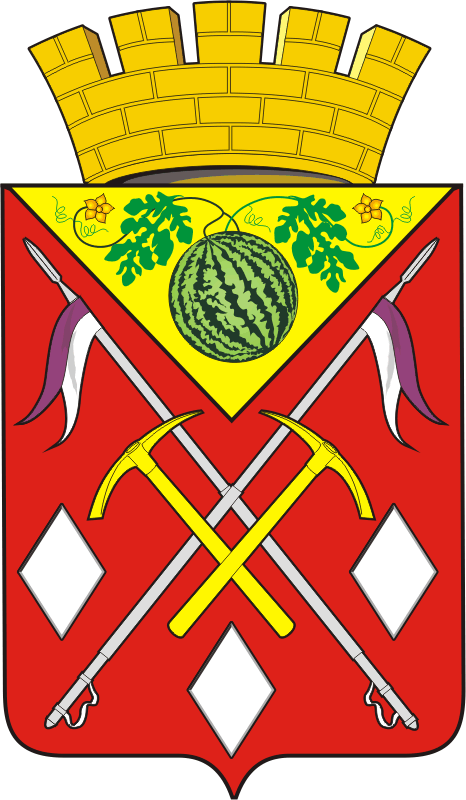 АДМИНИСТРАЦИЯМУНИЦИПАЛЬНОГО ОБРАЗОВАНИЯСОЛЬ-ИЛЕЦКИЙГОРОДСКОЙ ОКРУГОРЕНБУРГСКОЙ ОБЛАСТИПОСТАНОВЛЕНИЕ 